Podsumowanie wyników badania ankietowego – podział działań na obligatoryjne i fakultatywneZałącznik nr 15 do „Planu adaptacji do zmian klimatu Aglomeracji Jeleniogórskiej, miasta Jeleniej Góry oraz powiatów i gmin Aglomeracji Jeleniogórskiej”Ze względu na stwierdzoną zróżnicowaną wrażliwość gmin AJ na konsekwencje zmian klimatu, zaproponowany został podział opracowanej listy działań na obligatoryjne i fakultatywne. W związku z tym, że Plan jest przyjmowany przez wszystkie JST AJ zestaw działań musi być taki sam dla każdej z nich, a jednocześnie musi odpowiadać lokalnym uwarunkowaniom. Zaproponowany podział ułatwi JST monitorowanie wdrażania działań (kładąc nacisk na monitoring wdrażania działań obligatoryjnych), jednocześnie pozostawiając szerokie spektrum możliwości realizacji innych działań (fakultatywnych) i pozyskiwania na nie środków. Działania obligatoryjne to takie, które są możliwe i konieczne do wdrożenia przez wszystkie jednostki, niezależnie od lokalnych uwarunkowań. Są to działania określane jako niezbędne minimum, żeby rozpocząć proces adaptacji do zmian klimatu. Druga grupa to działania fakultatywne, których wdrożenie wspomagać będzie realizację działań z pierwszej grupy, a także które wynikać będą z realizacji działań obligatoryjnych. Konieczność wykonania tych działań będzie zależeć od konkretnych potrzeb zidentyfikowanych dla danej jednostki. Są to pozostałe działania, które nie zostały określone jako obligatoryjne. Selekcji zadań obligatoryjnych dokonano na podstawie ankiety skierowanej do gmin i powiatów AJ. W ankiecie przedstawiono 57 działań oraz propozycje, które z nich zaliczyć do zadań obligatoryjnych. JST mogły przystać na zaproponowany zestaw działań obligatoryjnych bądź wnieść uwagi – samodzielnie wskazać zestaw działań obligatoryjnych i fakultatywnych. Piętnaście z dwudziestu ośmiu JST AJ przesłało własne propozycje podziału, co wskazuje jak istotna jest możliwość indywidualnego doboru zadań do uwarunkowań (zarówno naturalnych jak i społecznych czy ekonomicznych) danej JST. Dziesięć JST nie wniosło uwag, a trzy nie odpowiedziały na ankietę (przyjęto to za brak wniesienia uwag i przyjęcie zaproponowanego podziału). W tabeli poniżej wskazano zestawienie liczby JST, które przyporządkowały dane działanie jako obligatoryjne lub fakultatywne.Warto zwrócić uwagę na działania, które zostały jednogłośnie wskazane przed JST jako obligatoryjne do wdrożenia. Są to:działania z zakresu inwestycji w OZE oraz budowania bezpieczeństwa energetycznego obszaru, w tym: „Analiza możliwości rozwoju energetyki z OZE na terenie Aglomeracji” oraz „Aktualizacja Planów zaopatrzenia w ciepło, energię elektryczną i paliwa gazowe”,działania z zakresu retencjonowania wód opadowych i zabezpieczenia obszaru w przypadku suszy, niedoborów wody i podtopień oraz zachowania wody dobrej jakości, w tym: „Opracowanie programów gospodarowania wodami opadowymi i retencji gminnej” oraz „Opracowanie wytycznych w zakresie warunków odprowadzania wód dla realizowanych inwestycji na obszarze gminy”, „Weryfikacja lokalizacji oraz rozwiązań indywidualnych instalacji oczyszczania ścieków oraz zbiorników bezodpływowych pod kątem ograniczeń związanych z występowaniem i ochroną wód podziemnych”,działania edukacyjne dla mieszkańców, w tym: „Wprowadzanie zachęt dla mieszkańców do wprowadzania pro- adaptacyjnych działań na swoich posesjach”, „Organizacja zajęć edukacyjnych w szkołach nt. zmian klimatu” oraz, co istotne, dla przedstawicieli JST – „Organizacja szkoleń dla urzędników”.Jednocześnie warto zwrócić uwagę, że część JST wskazywała jako obligatoryjne również działania techniczne. Do takich należą przede wszystkim działania ukierunkowane na poprawę jakości życia oraz zapewnienie zdrowia ludności w obliczu zmieniającego się klimatu. Są to działania związane z rozbudową tras rowerowych, termomodernizacją budynków użyteczności publicznej oraz poprawą ich efektywności oraz autonomii energetycznej, rozwojem zieleni na terenach zurbanizowanych, rozwojem sieci kanalizacyjnej, budową nowych ujęć wód oraz ustanawianiem stref ochronnych ujęć. Ostatecznego przyporządkowania dokonano na podstawie większości głosów. Wyjątkiem jest działanie „Prowadzenie akcji edukacyjnych dla rolników”, które zostało wskazane przez większość JST jako obligatoryjne, niemniej, z uwagi na to, że nie każda gmina posiada tereny rolnicze (co wskazano w części diagnostycznej PAAJ), zmieniono je na fakultatywne. Ostatecznie, wyróżniono 22 działania o charakterze obligatoryjnym i 38 o charakterze fakultatywnym, zgodnie z tabelą poniżej.Data:03.04.2023Wykonawca: 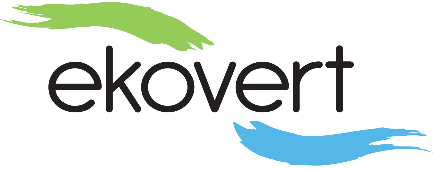 ekovert Łukasz SzkudlarekŚredzka 10/1B54-017 WrocławOpracowano na zlecenie Miasta Jelenia GóraNazwa działaniaLiczba JST wskazująca na obligatoryjnośćLiczba JST wskazująca na fakultatywnośćRozpoznanie zasobów Aglomeracji JeleniogórskiejRozpoznanie zasobów Aglomeracji JeleniogórskiejRozpoznanie zasobów Aglomeracji JeleniogórskiejWykonanie inwentaryzacji przyrodniczych gmin253Analiza możliwości rozwoju energetyki z OZE na terenie Aglomeracji280Zinwentaryzowanie systemu odwodnienia i sieci hydrograficznej gminy262Stymulowanie pro-adaptacyjnego rozwojuStymulowanie pro-adaptacyjnego rozwojuStymulowanie pro-adaptacyjnego rozwojuStworzenie planu transportowego dla gmin z obszaru AJ   262Współpraca w zakresie gospodarowania wodami – utworzenie ciała doradczego253Opracowanie programów gospodarowania wodami opadowymi i retencji gminnej280Opracowanie gminnych i powiatowych Planów zarządzania kryzysowego w zakresie nadzwyczajnych zagrożeń dla wód podziemnych271Opracowanie Planu bezpieczeństwa wody (PBW ang. water safety plans) dla ujęć wód271Stworzenie planu ochrony i renaturyzacji terenów podmokłych i dolin rzecznych253Aktualizacja Planów zaopatrzenia w ciepło, energię elektryczną i paliwa gazowe280Aktualizacja dokumentów planistycznych gmin280Wprowadzenie do gminnego procesu wydawania decyzji środowiskowych wymogu zapewnienia przez inwestora gwarancji rozwiązań przeciwpowodziowych, odprowadzania wód opadowych przeciwdziałających utracie retencji w zlewni271Weryfikacja lokalizacji oraz rozwiązań indywidualnych instalacji oczyszczania ścieków oraz zbiorników bezodpływowych pod kątem ograniczeń związanych z występowaniem i ochroną wód podziemnych280Dopuszczenie i egzekwowanie w gminnym procesie wydawania decyzji o warunkach zabudowy oraz w powiatowym procesie wydawania pozwoleń budowlanych zaopatrzenia obiektu budowlanego w wodę tylko z istniejącego przyłącza na warunkach gestora gminnej sieci wodociągowej253Opracowanie wytycznych w zakresie warunków odprowadzania wód dla realizowanych inwestycji na obszarze gminy280Wprowadzanie zachęt dla mieszkańców do wprowadzania pro- adaptacyjnych działań na swoich posesjach280Zapewnienie komfortu i bezpieczeństwa mieszkańców w warunkach zmieniającego się klimatu  Zapewnienie komfortu i bezpieczeństwa mieszkańców w warunkach zmieniającego się klimatu  Zapewnienie komfortu i bezpieczeństwa mieszkańców w warunkach zmieniającego się klimatu  Zwiększenie potencjału adaptacyjnego rynków i przestrzeni publicznych127Zacienianie terenów rekreacyjnych226Budowa rozwiązań błękitno-zielonej infrastruktury na gminnych terenach użyteczności publicznej i terenach komunikacyjnych127Rozwój zieleni urządzonej na terenach zabudowanych325Poprawa infrastruktury technicznej budynków użyteczności publicznej w zakresie klimatyzacji i wentylacji424Informowanie i profilaktyka zdrowotna, zwłaszcza w kierunku chorób i schorzeń klimatozależnych244Opracowanie scenariuszy postępowania w przypadku wystąpienia poszczególnych zdarzeń ekstremalnych226Ochrona oraz podnoszenie zdolności adaptacyjnych terenów otwartych i przyrodniczo cennych, wrażliwych na negatywne skutki zmian klimatuOchrona oraz podnoszenie zdolności adaptacyjnych terenów otwartych i przyrodniczo cennych, wrażliwych na negatywne skutki zmian klimatuOchrona oraz podnoszenie zdolności adaptacyjnych terenów otwartych i przyrodniczo cennych, wrażliwych na negatywne skutki zmian klimatuZwalczanie gatunków obcych oraz IGO226Zwiększanie powierzchni zalesionej226Organizowanie w lasach akcji zbierania śmieci820Zwiększanie różnorodności biologicznej drzewostanów i ich struktury226Monitoring stanu sanitarnego lasów gminnych pod kątem występowania posuszu jako efektu działalności szkodników owadzich127Ochrona cennych przyrodniczo siedlisk i gatunków poprzez ochronę istniejących i ustanawianie nowych form ochrony przyrody424Opracowanie strategii rozwoju turystyki zrównoważonej w obliczu zmian klimatu127Wprowadzanie nasadzeń wzdłuż dróg transportu rolnego oraz cieków śródpolnych226Odtwarzanie i budowa zbiorników śródpolnych226Zapewnienie dostępu do wody dobrej jakości oraz ochrona jej zasobów w obliczy zagrożeń związanych ze zmianami klimatu  Zapewnienie dostępu do wody dobrej jakości oraz ochrona jej zasobów w obliczy zagrożeń związanych ze zmianami klimatu  Zapewnienie dostępu do wody dobrej jakości oraz ochrona jej zasobów w obliczy zagrożeń związanych ze zmianami klimatu  Ustanowienie stref ochronnych ujęć wód325Poszukiwanie i dokumentowanie nowych zasobów wód podziemnych do spożycia226Budowa nowych ujęć wód325Likwidacja nieczynnych studni w obszarach stref ochronnych ujęć028Rewaloryzacja taryf opłat za wodę127Ograniczenie poboru wód podziemnych na obszarach i w okresach występowania susz, okresów bezdeszczowych028Budowa i wzajemne sprzężenie systemu urządzeń alarmowych z  systemem urządzeń pobierających wodę, uzdatniających, oraz dystrybuujących wodę do spożycia028Modernizacja systemu rowów melioracyjnych pod kątem rzeczywistych potrzeb wodnych terenów użytkowanych rolniczo (odwadnianie, nawadnianie) z uwzględnieniem wzrostu retencji w zlewniach oraz zagospodarowaniem wód opadowych226Budowa zbiorników retencyjnych w oparciu o Programy gospodarowania wodami opadowymi i retencji gminnej226Utrzymywanie i modernizacja infrastruktury krytycznej sieci wodociągowo–kanalizacyjnych w oparciu o priorytety i wytyczne Planów bezpieczeństwa wody226Budowa infrastruktury gospodarowania ściekami na obszarach aglomeracji kanalizacyjnych oraz terenach poza aglomeracjami523Budowa bezpieczeństwa energetycznego AJ w oparciu o gospodarkę niskoemisyjnąBudowa bezpieczeństwa energetycznego AJ w oparciu o gospodarkę niskoemisyjnąBudowa bezpieczeństwa energetycznego AJ w oparciu o gospodarkę niskoemisyjnąRozwój systemu zrównoważonego transportu publicznego na terenie gmin AJ226Stworzenie systemu tras rowerowych622Wsparcie rozwoju energetyki z OZE na terenie AJ325Poprawa efektywności oraz autonomii energetycznej budynków publicznych i budynków zbiorowego zamieszkania424Ochrona dziedzictwa Aglomeracji JeleniogórskiejOchrona dziedzictwa Aglomeracji JeleniogórskiejOchrona dziedzictwa Aglomeracji JeleniogórskiejZarządzanie zabytkowymi terenami zielonymi w celu adaptacji do zmian klimatu przy jednoczesnym zachowaniu charakteru historycznego028Ochrona zabytków przed zjawiskami ekstremalnymi028Działania na rzecz wpisania Doliny Pałaców i Ogrodów na Listę Światowego Dziedzictwa UNESCO127Kreowanie świadomego społeczeństwaKreowanie świadomego społeczeństwaKreowanie świadomego społeczeństwaProwadzenie akcji edukacyjnych dla rolników244Organizacja szkoleń dla urzędników280Zainicjowanie cyklicznych seminariów dla branży wodno-kanalizacyjnej253Wprowadzanie rozwiązań promujących adaptację do zmian klimatu na terenie placówek edukacyjnych i wychowawczych127Opracowanie oraz cykliczna dystrybucja broszur informacyjnych i katalogów dobrych praktyk dla różnych grup262Organizowanie kampanii uświadamiającej dla mieszkańców w celu promowania postaw pro-środowiskowych271Organizacja zajęć edukacyjnych w szkołach nt. zmian klimatu280Lp.Nazwa działaniaCharakter działania1. Rozpoznanie zasobów Aglomeracji Jeleniogórskiej1. Rozpoznanie zasobów Aglomeracji Jeleniogórskiej1. Rozpoznanie zasobów Aglomeracji Jeleniogórskiej1.1Wykonanie inwentaryzacji przyrodniczych gminObligatoryjne1.2Inwentaryzacja i kontrola stanu drzew na terenie gminyFakultatywne1.3Analiza możliwości rozwoju energetyki z OZE na terenie AglomeracjiObligatoryjne1.4Zinwentaryzowanie systemu odwodnienia i sieci hydrograficznej gminyObligatoryjne2. Stymulowanie pro-adaptacyjnego rozwoju2. Stymulowanie pro-adaptacyjnego rozwoju2. Stymulowanie pro-adaptacyjnego rozwoju2.1Stworzenie planu transportowego dla gmin z obszaru AJObligatoryjne2.2Współpraca w zakresie gospodarowania wodami – utworzenie ciała doradczegoObligatoryjne2.3Opracowanie programów gospodarowania wodami opadowymi i retencji gminnejObligatoryjne2.4Opracowanie gminnych i powiatowych Planów zarządzania kryzysowego w zakresie nadzwyczajnych zagrożeń dla wód podziemnychObligatoryjne2.5Opracowanie Planu bezpieczeństwa wody (PBW ang. water safety plans) dla ujęć wódObligatoryjne2.6Stworzenie planu ochrony i renaturyzacji terenów podmokłych i dolin rzecznychObligatoryjne2.7Aktualizacja lub opracowanie nowych Planów zaopatrzenia w ciepło, energię elektryczną i paliwa gazoweObligatoryjne2.8Aktualizacja dokumentów planistycznych gminObligatoryjne2.9Wprowadzenie do gminnego procesu wydawania decyzji środowiskowych wymogu zapewnienia przez inwestora gwarancji rozwiązań przeciwpowodziowych, odprowadzania wód opadowych przeciwdziałających utracie retencji w zlewniObligatoryjne2.10Weryfikacja lokalizacji oraz rozwiązań indywidualnych instalacji oczyszczania ścieków oraz zbiorników bezodpływowych pod kątem ograniczeń związanych z występowaniem i ochroną wód podziemnychObligatoryjne2.11Dopuszczenie i egzekwowanie w gminnym procesie wydawania decyzji o warunkach zabudowy oraz w powiatowym procesie wydawania pozwoleń budowlanych zaopatrzenia obiektu budowlanego w wodę tylko z istniejącego przyłącza na warunkach gestora gminnej sieci wodociągowej, w warunkach gdy taka sieć jest dostępnaObligatoryjne2.12Opracowanie wytycznych w zakresie warunków odprowadzania wód dla realizowanych inwestycji na obszarze gminyObligatoryjne2.13Wprowadzanie zachęt dla mieszkańców do wprowadzania pro- adaptacyjnych działań na swoich posesjachObligatoryjne2.14Stworzenie planu nasadzeń drzew na terenach gminnych i powiatowychObligatoryjne3. Zapewnienie komfortu i bezpieczeństwa mieszkańców w warunkach zmieniającego się klimatu  3. Zapewnienie komfortu i bezpieczeństwa mieszkańców w warunkach zmieniającego się klimatu  3. Zapewnienie komfortu i bezpieczeństwa mieszkańców w warunkach zmieniającego się klimatu  3.1Zwiększenie potencjału adaptacyjnego rynków i przestrzeni publicznychFakultatywne3.2Zacienianie terenów rekreacyjnychFakultatywne3.3Budowa rozwiązań błękitno-zielonej infrastruktury na gminnych terenach użyteczności publicznej i terenach komunikacyjnychFakultatywne3.4Rozwój zieleni urządzonej na terenach zabudowanychFakultatywne3.5Poprawa infrastruktury technicznej budynków użyteczności publicznej w zakresie klimatyzacji i wentylacjiFakultatywne3.6Opracowanie scenariuszy postępowania w przypadku wystąpienia poszczególnych zdarzeń ekstremalnychFakultatywne4. Ochrona oraz podnoszenie zdolności adaptacyjnych terenów otwartych i przyrodniczo cennych, wrażliwych na negatywne skutki zmian klimatu4. Ochrona oraz podnoszenie zdolności adaptacyjnych terenów otwartych i przyrodniczo cennych, wrażliwych na negatywne skutki zmian klimatu4. Ochrona oraz podnoszenie zdolności adaptacyjnych terenów otwartych i przyrodniczo cennych, wrażliwych na negatywne skutki zmian klimatu4.1Zwalczanie gatunków obcych oraz IGOFakultatywne4.2Zwiększanie powierzchni zalesionejFakultatywne4.3Organizowanie w lasach oraz nad rzekami akcji zbierania śmieciFakultatywne4.4Zwiększanie różnorodności biologicznej drzewostanów i ich strukturyFakultatywne4.5Monitoring stanu sanitarnego lasów gminnych pod kątem występowania posuszu jako efektu działalności szkodników owadzichFakultatywne4.6Ochrona cennych przyrodniczo siedlisk i gatunków poprzez ochronę istniejących i ustanawianie nowych form ochrony przyrodyFakultatywne4.7Opracowanie strategii rozwoju turystyki zrównoważonej w obliczu zmian klimatuFakultatywne4.8Wprowadzanie nasadzeń wzdłuż dróg transportu rolnego oraz cieków śródpolnychFakultatywne4.9Odtwarzanie i budowa zbiorników śródpolnychFakultatywne5. Zapewnienie dostępu do wody dobrej jakości oraz ochrona jej zasobów w obliczy zagrożeń związanych ze zmianami klimatu  5. Zapewnienie dostępu do wody dobrej jakości oraz ochrona jej zasobów w obliczy zagrożeń związanych ze zmianami klimatu  5. Zapewnienie dostępu do wody dobrej jakości oraz ochrona jej zasobów w obliczy zagrożeń związanych ze zmianami klimatu  5.1Ustanowienie stref ochronnych ujęć wódFakultatywne5.2Poszukiwanie i dokumentowanie nowych zasobów wód podziemnych do spożyciaFakultatywne5.3Budowa nowych ujęć wódFakultatywne5.4Likwidacja nieczynnych studni w obszarach stref ochronnych ujęćFakultatywne5.5Rewaloryzacja taryf opłat za wodęFakultatywne5.6Ograniczenie poboru wód podziemnych na obszarach i w okresach występowania susz, okresów bezdeszczowychFakultatywne5.7Budowa i wzajemne sprzężenie systemu urządzeń alarmowych z  systemem urządzeń pobierających wodę, uzdatniających, oraz dystrybuujących wodę do spożyciaFakultatywne5.8Modernizacja systemu rowów melioracyjnych pod kątem rzeczywistych potrzeb wodnych terenów użytkowanych rolniczo (odwadnianie, nawadnianie) z uwzględnieniem wzrostu retencji w zlewniach oraz zagospodarowaniem wód opadowychFakultatywne5.9Budowa zbiorników retencyjnych w oparciu o Programy gospodarowania wodami opadowymi i retencji gminnejFakultatywne5.10Utrzymywanie i modernizacja infrastruktury krytycznej sieci wodociągowo–kanalizacyjnych w oparciu o priorytety i wytyczne Planów bezpieczeństwa wodyFakultatywne5.11Budowa infrastruktury gospodarowania ściekami na obszarach aglomeracji kanalizacyjnych oraz terenach poza aglomeracjamiFakultatywne6. Budowa bezpieczeństwa energetycznego AJ w oparciu o gospodarkę niskoemisyjną6. Budowa bezpieczeństwa energetycznego AJ w oparciu o gospodarkę niskoemisyjną6. Budowa bezpieczeństwa energetycznego AJ w oparciu o gospodarkę niskoemisyjną6.1Rozwój systemu zrównoważonego transportu publicznego na terenie gmin AJFakultatywne6.2Stworzenie systemu tras rowerowychFakultatywne6.3Wsparcie rozwoju energetyki z OZE na terenie AJFakultatywne6.4Poprawa efektywności oraz autonomii energetycznej budynków publicznych i budynków zbiorowego zamieszkaniaFakultatywne6.5Budowa stacji ładowania samochodów elektrycznychFakultatywne7. Ochrona dziedzictwa Aglomeracji Jeleniogórskiej  7. Ochrona dziedzictwa Aglomeracji Jeleniogórskiej  7. Ochrona dziedzictwa Aglomeracji Jeleniogórskiej  7.1Zarządzanie zabytkowymi terenami zielonymi w celu adaptacji do zmian klimatu przy jednoczesnym zachowaniu charakteru historycznegoFakultatywne7.2Ochrona zabytków przed zjawiskami ekstremalnymiFakultatywne7.3Działania na rzecz wpisania Doliny Pałaców i Ogrodów na Listę Światowego Dziedzictwa UNESCOFakultatywne8.Kreowanie świadomego społeczeństwa8.Kreowanie świadomego społeczeństwa8.Kreowanie świadomego społeczeństwa8.1Prowadzenie akcji edukacyjnych dla rolnikówFakultatywne8.2Organizacja szkoleń dla urzędnikówObligatoryjne8.3Zainicjowanie cyklicznych seminariów dla branży wodno-kanalizacyjnejObligatoryjne8.4Wprowadzanie rozwiązań promujących adaptację do zmian klimatu na terenie placówek edukacyjnych i wychowawczychFakultatywne8.5Opracowanie oraz cykliczna dystrybucja broszur informacyjnych i katalogów dobrych praktyk dla różnych grupObligatoryjne8.6Organizowanie kampanii uświadamiającej dla mieszkańców w celu promowania postaw pro-środowiskowychObligatoryjne8.7Organizacja zajęć edukacyjnych w szkołach nt. zmian klimatuObligatoryjne8.8Informowanie i profilaktyka zdrowotna, zwłaszcza w kierunku chorób i schorzeń klimatozależnychObligatoryjne